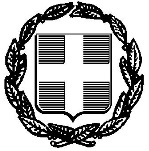 ΠΑΡΑΡΤΗΜΑ ΑΑΙΤΗΣΗ ΥΠΟΨΗΦΙΟΤΗΤΑΣΥΠΕΥΘΥΝΗ ΔΗΛΩΣΗΗ ακρίβεια των στοιχείων που αναφέρονται σε αυτή την αίτηση-δήλωση μπορεί να ελεγχθεί με βάση το αρχείο άλλων υπηρεσιών (άρθρο 8 παρ. 4 ν. 1599/1986). Με ατομική μου ευθύνη και γνωρίζοντας τις κυρώσεις που προβλέπονται από τις διατάξεις της παρ. 6 του άρθρ. 22 του ν. 1599/1986, δηλώνω ότι όλα τα στοιχεία της αίτησής μου είναι ακριβή και αληθή. Σε περίπτωση ανακρίβειας, γνωρίζω ότι θα έχω τις συνέπειες που προβλέπονται από τις διατάξεις του ν. 1599/1986.Ο/Η αιτών/-ούσα:…………………………ΥΠΟΓΡΑΦΗ…………………………ΗΜΕΡΟΜΗΝΙΑΠΑΡΑΡΤΗΜΑ Β: ΒΙΟΓΡΑΦΙΚΟ ΣΗΜΕΙΩΜΑ
------------------------------Υπογραφή…………………………………………… (Ονοματεπώνυμο υποψηφίου) --------------------------------ΗμερομηνίαΑΙΤΗΣΗ ΥΠΟΨΗΦΙΟΤΗΤΑΣ ΚΑΙ ΒΙΟΓΡΑΦΙΚΟ ΣΗΜΕΙΩΜΑ ΑΙΤΗΣΗ ΥΠΟΨΗΦΙΟΤΗΤΑΣ ΚΑΙ ΒΙΟΓΡΑΦΙΚΟ ΣΗΜΕΙΩΜΑ ΑΙΤΗΣΗ ΥΠΟΨΗΦΙΟΤΗΤΑΣ ΚΑΙ ΒΙΟΓΡΑΦΙΚΟ ΣΗΜΕΙΩΜΑ ΓΙΑ ΤΗΝ ΕΠΙΛΟΓΗ ΠΡΟΪΣΤΑΜΕΝΩΝ ΓΕΝΙΚΩΝ ΔIΕYΘΥΝΣΕΩΝ ΤΗΣ ΠΕΡΙΦΕΡΕΙΑΣ ΔΥΤΙΚΗΣ ΜΑΚΕΔΟΝΙΑΣΓΙΑ ΤΗΝ ΕΠΙΛΟΓΗ ΠΡΟΪΣΤΑΜΕΝΩΝ ΓΕΝΙΚΩΝ ΔIΕYΘΥΝΣΕΩΝ ΤΗΣ ΠΕΡΙΦΕΡΕΙΑΣ ΔΥΤΙΚΗΣ ΜΑΚΕΔΟΝΙΑΣΓΙΑ ΤΗΝ ΕΠΙΛΟΓΗ ΠΡΟΪΣΤΑΜΕΝΩΝ ΓΕΝΙΚΩΝ ΔIΕYΘΥΝΣΕΩΝ ΤΗΣ ΠΕΡΙΦΕΡΕΙΑΣ ΔΥΤΙΚΗΣ ΜΑΚΕΔΟΝΙΑΣΠΡΟΚΗΡΥΞΗ ΑΡΙΘ./ΑΔΑ:Αρ. πρωτ. ….ΗΜΕΡΟΜΗΝΙΑ ΛΗΞΗΣ ΠΡΟΘΕΣΜΙΑΣ ΥΠΟΒΟΛΗΣ ΥΠΟΨΗΦΙΟΤΗΤΩΝ: (κατά την οποία πρέπει να συντρέχουν όλα τα επικαλούμενα στοιχεία της αίτησης και του βιογραφικού σημειώματος)ΠΡΟΣ: (Διεύθυνση Προσωπικού του φορέα, στον οποίο ανήκει οργανικά ο υποψήφιος)Α. ΑΙΤΗΣΗ ΥΠΟΨΗΦΙΟΤΗΤΑΣ Α. ΑΙΤΗΣΗ ΥΠΟΨΗΦΙΟΤΗΤΑΣ Α.1  ΠΡΟΣΩΠΙΚΑ ΣΤΟΙΧΕΙΑ ΥΠΟΨΗΦΙΟΥ: Α.1  ΠΡΟΣΩΠΙΚΑ ΣΤΟΙΧΕΙΑ ΥΠΟΨΗΦΙΟΥ: ΕΠΩΝΥΜΟ: ΟΝΟΜΑ: ΟΝΟΜ/ΜΟ ΠΑΤΡΟΣ: ΟΝΟΜ/ΜΟ ΜΗΤΡΟΣ: ΗΜΕΡΟΜΗΝΙΑ ΓΕΝΝΗΣΗΣ: ΗΜΕΡΟΜΗΝΙΑ ΓΕΝΝΗΣΗΣ: ΤΟΠΟΣ ΓΕΝΝΗΣΗΣ: ΑΔΤ: ΤΗΛΕΦΩΝΟ ΕΡΓΑΣΙΑΣ: ΚΙΝΗΤΟ: ΤΑΧΥΔΡΟΜΙΚΗ ΔΙΕΥΘΥΝΣΗ: 1. (εργασίας) ΤΑΧΥΔΡΟΜΙΚΗ ΔΙΕΥΘΥΝΣΗ: 1. (εργασίας) ΤΑΧΥΔΡΟΜΙΚΗ ΔΙΕΥΘΥΝΣΗ: 2. (υπηρεσίας στην οποία υπηρετώ) ΤΑΧΥΔΡΟΜΙΚΗ ΔΙΕΥΘΥΝΣΗ: 2. (υπηρεσίας στην οποία υπηρετώ) ΤΑΧΥΔΡΟΜΙΚΗ ΔΙΕΥΘΥΝΣΗ: 3. (κατοικίας) ΤΑΧΥΔΡΟΜΙΚΗ ΔΙΕΥΘΥΝΣΗ: 3. (κατοικίας) Ε-ΜΑΙL: 1. (εργασίας) Ε-ΜΑΙL: 2. (προσωπικό) Α.2  ΣΤΟΙΧΕΙΑ ΥΠΗΡΕΣΙΑΚΗΣ ΚΑΤΑΣΤΑΣΗΣ: Α.2  ΣΤΟΙΧΕΙΑ ΥΠΗΡΕΣΙΑΚΗΣ ΚΑΤΑΣΤΑΣΗΣ: ΣΧΕΣΗ ΕΡΓΑΣΙΑΣ: ΚΑΤΗΓΟΡΙΑ/ΕΚΠΑΙΔ. ΒΑΘΜΙΔΑ: ΚΑΤΗΓΟΡΙΑ/ΕΚΠΑΙΔ. ΒΑΘΜΙΔΑ: ΚΛΑΔΟΣ/ΕΙΔΙΚΟΤΗΤΑ: ΒΑΘΜΟΣ:                                             ΠΛΕΟΝΑΖΩΝ ΧΡΟΝΟΣ ΣΤΟΝ ΒΑΘΜΟ: ΦΟΡΕΑΣ ΟΡΓΑΝΙΚΗΣ ΘΕΣΗΣ: ΦΟΡΕΑΣ ΟΡΓΑΝΙΚΗΣ ΘΕΣΗΣ: ΦΟΡΕΑΣ ΣΤΟΝ ΟΠΟIΟ ΥΠΗΡΕΤΩ: ΦΟΡΕΑΣ ΣΤΟΝ ΟΠΟIΟ ΥΠΗΡΕΤΩ: Α.3  ΣΤΟΙΧΕΙΑ ΕΠΙΚΟΙΝΩΝΙΑΣ ΑΡΜΟΔΙΑΣ ΔΙΕΥΘΥΝΣΗΣ ΠΡΟΣΩΠΙΚΟΥ  (στην οποία ανήκειΑ.3  ΣΤΟΙΧΕΙΑ ΕΠΙΚΟΙΝΩΝΙΑΣ ΑΡΜΟΔΙΑΣ ΔΙΕΥΘΥΝΣΗΣ ΠΡΟΣΩΠΙΚΟΥ  (στην οποία ανήκειοργανικά ο υπάλληλος) ΑΡΜΟΔΙΟΣ ΠΡΟΪΣΤΑΜΕΝΟΣ ΔΙΕΥΘΥΝΣΗΣ ΠΡΟΣΩΠΙΚΟΥ: ΑΡΜΟΔΙΟΣ ΠΡΟΪΣΤΑΜΕΝΟΣ ΔΙΕΥΘΥΝΣΗΣ ΠΡΟΣΩΠΙΚΟΥ: ΤΗΛΕΦΩΝΟ: Ε - ΜΑΙL: Α.4. ΕΠΙΛΟΓΗ ΠΡΟΚΗΡΥΣΣΟΜΕΝΩΝ ΘΕΣΕΩΝ (καταγράφονται οι προκηρυσσόμενες θέσεις και επιλέγει ο υποψήφιος έως 5 ) Α.4. ΕΠΙΛΟΓΗ ΠΡΟΚΗΡΥΣΣΟΜΕΝΩΝ ΘΕΣΕΩΝ (καταγράφονται οι προκηρυσσόμενες θέσεις και επιλέγει ο υποψήφιος έως 5 ) Α.4. ΕΠΙΛΟΓΗ ΠΡΟΚΗΡΥΣΣΟΜΕΝΩΝ ΘΕΣΕΩΝ (καταγράφονται οι προκηρυσσόμενες θέσεις και επιλέγει ο υποψήφιος έως 5 ) Α.4. ΕΠΙΛΟΓΗ ΠΡΟΚΗΡΥΣΣΟΜΕΝΩΝ ΘΕΣΕΩΝ (καταγράφονται οι προκηρυσσόμενες θέσεις και επιλέγει ο υποψήφιος έως 5 ) Α/Α ΦΟΡΕΑΣΘΕΣΗ ΕΥΘΥΝΗΣ ΕΠΙΛΕΞΤΕ ΜΕ Χ ΕΩΣ 5 ΘΕΣΕΙΣ ΑΠΟ ΤΟ ΣΥΝΟΛΟ ΤΩΝ 6 ΠΡΟΚΗΡΥΣΣΟΜΕΝΩΝ1ΠΕΡΙΦΕΡΕΙΑ ΔΥΤΙΚΗΣ ΜΑΚΕΔΟΝΙΑΣΓΕΝΙΚΗ ΔΙΕΥΘΥΝΣΗ ΟΡΓΑΝΩΣΗΣ ΚΑΙ ΑΝΑΠΤΥΞΗΣ2ΠΕΡΙΦΕΡΕΙΑ ΔΥΤΙΚΗΣ ΜΑΚΕΔΟΝΙΑΣΓΕΝΙΚΗ ΔΙΕΥΘΥΝΣΗ ΔΙΟΙΚΗΣΗΣ ΚΑΙ ΟΙΚΟΝΟΜΙΚΩΝ3ΠΕΡΙΦΕΡΕΙΑ ΔΥΤΙΚΗΣ ΜΑΚΕΔΟΝΙΑΣΓΕΝΙΚΗ ΔΙΕΥΘΥΝΣΗ ΠΕΡΙΒΑΛΛΟΝΤΟΣ ΚΑΙ ΥΠΟΔΟΜΩΝ 4ΠΕΡΙΦΕΡΕΙΑ ΔΥΤΙΚΗΣ ΜΑΚΕΔΟΝΙΑΣΓΕΝΙΚΗ ΔΙΕΥΘΥΝΣΗ ΕΠΙΧΕΙΡΗΜΑΤΙΚΟΤΗΤΑΣ ΚΑΙ ΜΕΤΑΦΟΡΩΝ5ΠΕΡΙΦΕΡΕΙΑ ΔΥΤΙΚΗΣ ΜΑΚΕΔΟΝΙΑΣΓΕΝΙΚΗ ΔΙΕΥΘΥΝΣΗ ΑΓΡΟΤΙΚΗΣ ΟΙΚΟΝΟΜΙΑΣ ΚΑΙ ΚΤΗΝΙΑΤΡΙΚΗΣ6ΠΕΡΙΦΕΡΕΙΑ ΔΥΤΙΚΗΣ ΜΑΚΕΔΟΝΙΑΣΓΕΝΙΚΗ ΔΙΕΥΘΥΝΣΗ ΔΗΜΟΣΙΑΣ ΥΓΕΙΑΣ ΚΑΙ ΚΟΙΝΩΝΙΚΗΣ ΜΕΡΙΜΝΑΣΒ1. ΓΕΝΙΚΕΣ ΠΡΟΫΠΟΘΕΣΕΙΣ ΣΥΜΜΕΤΟΧΗΣ (συμπληρώστε με Χ όσες από τις παρακάτω επιλογές ισχύουν στην περίπτωσή σας)Β1. ΓΕΝΙΚΕΣ ΠΡΟΫΠΟΘΕΣΕΙΣ ΣΥΜΜΕΤΟΧΗΣ (συμπληρώστε με Χ όσες από τις παρακάτω επιλογές ισχύουν στην περίπτωσή σας)Ανήκω οργανικά σε δημόσια υπηρεσία ή Ν.Π.Δ.Δ. ή Ανεξάρτητη Αρχή ή ΟΤΑ β΄ βαθμού ή Ν.Π.Δ.Δ. αυτών και υπάγομαι στις διατάξεις του Υπαλληλικού Κώδικα (ν. 3528/2007)Ανήκω οργανικά στον φορέα που προκηρύσσει τις θέσεις και ανήκω σε κλάδο, οι υπάλληλοι του οποίου προβλέπεται από τις οικείες οργανικές διατάξεις και τις διατάξεις του Υ.Κ. ότι μπορούν να προΐστανται στις προκηρυσσόμενες θέσειςΚατέχω τον βασικό τίτλο σπουδών, ο οποίος αποτελεί το τυπικό προσόν του κλάδου, οι υπάλληλοι του οποίου προβλέπεται από τις οικείες οργανικές διατάξεις να προΐστανται στη θέση που προκηρύσσεταιΕίμαι απόφοιτος της Εθνικής Σχολής Δημόσιας Διοίκησης και Αυτοδιοίκησης (Ε.Σ.Δ.Δ.Α.) και μπορώ να συμμετέχω ως υποψήφιος για την πλήρωση της προκηρυσσόμενης θέσης ευθύνης ανεξαρτήτως του τίτλου σπουδών που κατέχω Είμαι Ιατρός Δημόσιας Υγείας ΕΣΥ, ανήκω οργανικά σε Περιφέρεια και υπηρετώ με σχέση εργασίας δημοσίου δικαίουΒ2. ΕΙΔΙΚΕΣ ΠΡΟΫΠΟΘΕΣΕΙΣ ΣΥΜΜΕΤΟΧΗΣ (συμπληρώστε με Χ όσες από τις παρακάτω επιλογές ισχύουν στην περίπτωσή σας)Β2. ΕΙΔΙΚΕΣ ΠΡΟΫΠΟΘΕΣΕΙΣ ΣΥΜΜΕΤΟΧΗΣ (συμπληρώστε με Χ όσες από τις παρακάτω επιλογές ισχύουν στην περίπτωσή σας)Είμαι υπάλληλος κατηγορίας /εκπαιδευτικής βαθμίδας  ΠΕ ή ΤΕΈχω ασκήσει καθήκοντα προϊσταμένου Γενικής Διεύθυνσης για ένα (1) τουλάχιστον έτοςΈχω ασκήσει καθήκοντα προϊσταμένου Διεύθυνσης για τρία (3) τουλάχιστον έτηΚατέχω τον βαθμό Α' με πλεονάζοντα χρόνο τουλάχιστον οκτώ (8) έτη στον βαθμό αυτόν και είμαι κάτοχος αναγνωρισμένου συναφούς διδακτορικού διπλώματος και έχω ασκήσει καθήκοντα προϊσταμένου Τμήματος για τρία (3) έτη τουλάχιστον Κατέχω τον βαθμό Α' με πλεονάζοντα χρόνο τουλάχιστον οκτώ (8) έτη στον βαθμό αυτόν και είμαι απόφοιτος της Εθνικής Σχολής Δημόσιας Διοίκησης και Αυτοδιοίκησης (Ε.Σ.Δ.Δ.Α.) και έχω ασκήσει καθήκοντα προϊσταμένου Τμήματος για τρία (3) έτη τουλάχιστον Κατέχω τον βαθμό Α' με πλεονάζοντα χρόνο τουλάχιστον οκτώ (8) έτη στον βαθμό αυτόν και είμαι κάτοχος αναγνωρισμένου συναφούς μεταπτυχιακού τίτλου σπουδών και έχω ασκήσει καθήκοντα προϊσταμένου Τμήματος για τρία (3) έτη τουλάχιστον Κατέχω τον βαθμό Α' με πλεονάζοντα χρόνο τουλάχιστον δέκα (10) έτη στον βαθμό αυτόν και έχω ασκήσει καθήκοντα προϊσταμένου για πέντε (5) έτη τουλάχιστον εκ των οποίων δύο (2) έτη σε Διεύθυνση Β.3. ΑΠΑΙΤΟΥΜΕΝΑ ΤΥΠΙΚΑ ΠΡΟΣΟΝΤΑ (συμπληρώστε με Χ όσες από τις παρακάτω επιλογές ισχύουν στην περίπτωσή σας)Β.3. ΑΠΑΙΤΟΥΜΕΝΑ ΤΥΠΙΚΑ ΠΡΟΣΟΝΤΑ (συμπληρώστε με Χ όσες από τις παρακάτω επιλογές ισχύουν στην περίπτωσή σας)Κατέχω έναν από τους αποδεκτούς τίτλους σπουδών για τις προκηρυσσόμενες θέσειςΚατέχω οποιοδήποτε πτυχίο ή δίπλωμα ΑΕΙ της ημεδαπής ή ισότιμο της αλλοδαπής και αναγνωρισμένο μεταπτυχιακό ή διδακτορικό τίτλο σπουδών νομικής, οικονομικής ή διοικητικής κατεύθυνσηςΚατέχω οποιοδήποτε πτυχίο ή δίπλωμα ΤΕΙ της ημεδαπής ή ισότιμο της αλλοδαπής και αναγνωρισμένο μεταπτυχιακό ή διδακτορικό τίτλο σπουδών νομικής, οικονομικής ή διοικητικής κατεύθυνσηςΒ.4  ΚΩΛΥΜΑΤΑ ΣΥΜΜΕΤΟΧΗΣ: (συμπληρώστε με Χ  όσες από τις παρακάτω επιλογές ισχύουν στην περίπτωσή σας)Β.4  ΚΩΛΥΜΑΤΑ ΣΥΜΜΕΤΟΧΗΣ: (συμπληρώστε με Χ  όσες από τις παρακάτω επιλογές ισχύουν στην περίπτωσή σας)Δεν αποχωρώ αυτοδικαίως από την υπηρεσία εντός ενός (1) έτους από την ημερομηνία λήξης της προθεσμίας υποβολής των υποψηφιοτήτωνΔεν διανύω δοκιμαστική υπηρεσία, δεν τελώ σε διαθεσιμότητα ή αργία, δεν έχω καταδικαστεί τελεσιδίκως για τα αναφερόμενα στην παρ. 1 του άρθρου 8 του Υ.Κ. (ν. 3528/2007) αδικήματα, δεν μου έχει επιβληθεί τελεσίδικα οποιαδήποτε πειθαρχική ποινή ανώτερη του προστίμου αποδοχών τεσσάρων (4) μηνών για οποιοδήποτε πειθαρχικό παράπτωμα μέχρι τη διαγραφή της ποινής κατά το άρθρο 145 του Υ.Κ.Έχω επιλεγεί και τοποθετηθεί προϊστάμενος με τις διατάξεις του Υ.Κ. σε θέση ευθύνης ίδιου επιπέδου της ίδιας ή άλλης προκήρυξης και έχω διανύσει από την τοποθέτησή μου τα δύο τρίτα (2/3) της προβλεπόμενης θητείας μουΈχω απαλλαγεί από τα καθήκοντά μου ως προϊσταμένου  βάσει της παρ.10 του άρθρου 86 του ν.3528/2007, όπως ισχύει και έχουν παρέλθει δύο (2) έτη από την έκδοση της σχετικής απόφασης απαλλαγής μου  κατά την ημερομηνία λήξης της προθεσμίας υποβολής υποψηφιοτήτων στις προκηρυσσόμενες θέσεις ευθύνηςΔεν υπηρετώ ως Προϊστάμενος Γενικής Διεύθυνσης κατ’ εφαρμογή των διατάξεων του άρθρου 7 του ν.4111/2013, όπως ισχύειΒ. ΒΙΟΓΡΑΦΙΚΟ ΣΗΜΕΙΩΜΑ Β. ΒΙΟΓΡΑΦΙΚΟ ΣΗΜΕΙΩΜΑ Β. ΒΙΟΓΡΑΦΙΚΟ ΣΗΜΕΙΩΜΑ Β. ΒΙΟΓΡΑΦΙΚΟ ΣΗΜΕΙΩΜΑ Β. ΒΙΟΓΡΑΦΙΚΟ ΣΗΜΕΙΩΜΑ Β. ΒΙΟΓΡΑΦΙΚΟ ΣΗΜΕΙΩΜΑ Β. ΒΙΟΓΡΑΦΙΚΟ ΣΗΜΕΙΩΜΑ Β. ΒΙΟΓΡΑΦΙΚΟ ΣΗΜΕΙΩΜΑ Β.1. ΤΥΠΙΚΑ-ΕΚΠΑΙΔΕΥΤΙΚΑ ΠΡΟΣΟΝΤΑ ΚΑΙ ΠΡΟΣΟΝΤΑ ΕΠΑΓΓΕΛΜΑΤΙΚΗΣ ΚΑΤΑΡΤΙΣΗΣΒ.1. ΤΥΠΙΚΑ-ΕΚΠΑΙΔΕΥΤΙΚΑ ΠΡΟΣΟΝΤΑ ΚΑΙ ΠΡΟΣΟΝΤΑ ΕΠΑΓΓΕΛΜΑΤΙΚΗΣ ΚΑΤΑΡΤΙΣΗΣΒ.1. ΤΥΠΙΚΑ-ΕΚΠΑΙΔΕΥΤΙΚΑ ΠΡΟΣΟΝΤΑ ΚΑΙ ΠΡΟΣΟΝΤΑ ΕΠΑΓΓΕΛΜΑΤΙΚΗΣ ΚΑΤΑΡΤΙΣΗΣΒ.1. ΤΥΠΙΚΑ-ΕΚΠΑΙΔΕΥΤΙΚΑ ΠΡΟΣΟΝΤΑ ΚΑΙ ΠΡΟΣΟΝΤΑ ΕΠΑΓΓΕΛΜΑΤΙΚΗΣ ΚΑΤΑΡΤΙΣΗΣΒ.1. ΤΥΠΙΚΑ-ΕΚΠΑΙΔΕΥΤΙΚΑ ΠΡΟΣΟΝΤΑ ΚΑΙ ΠΡΟΣΟΝΤΑ ΕΠΑΓΓΕΛΜΑΤΙΚΗΣ ΚΑΤΑΡΤΙΣΗΣΒ.1. ΤΥΠΙΚΑ-ΕΚΠΑΙΔΕΥΤΙΚΑ ΠΡΟΣΟΝΤΑ ΚΑΙ ΠΡΟΣΟΝΤΑ ΕΠΑΓΓΕΛΜΑΤΙΚΗΣ ΚΑΤΑΡΤΙΣΗΣΒ.1. ΤΥΠΙΚΑ-ΕΚΠΑΙΔΕΥΤΙΚΑ ΠΡΟΣΟΝΤΑ ΚΑΙ ΠΡΟΣΟΝΤΑ ΕΠΑΓΓΕΛΜΑΤΙΚΗΣ ΚΑΤΑΡΤΙΣΗΣΒ.1. ΤΥΠΙΚΑ-ΕΚΠΑΙΔΕΥΤΙΚΑ ΠΡΟΣΟΝΤΑ ΚΑΙ ΠΡΟΣΟΝΤΑ ΕΠΑΓΓΕΛΜΑΤΙΚΗΣ ΚΑΤΑΡΤΙΣΗΣΒΑΣΙΚΟΣ ΤΙΤΛΟΣ ΣΠΟΥΔΩΝ ΤΡΙΤΟΒΑΘΜΙΑΣ ΕΚΠΑΙΔΕΥΣΗΣ:ΒΑΣΙΚΟΣ ΤΙΤΛΟΣ ΣΠΟΥΔΩΝ ΤΡΙΤΟΒΑΘΜΙΑΣ ΕΚΠΑΙΔΕΥΣΗΣ:ΒΑΣΙΚΟΣ ΤΙΤΛΟΣ ΣΠΟΥΔΩΝ ΤΡΙΤΟΒΑΘΜΙΑΣ ΕΚΠΑΙΔΕΥΣΗΣ:ΒΑΣΙΚΟΣ ΤΙΤΛΟΣ ΣΠΟΥΔΩΝ ΤΡΙΤΟΒΑΘΜΙΑΣ ΕΚΠΑΙΔΕΥΣΗΣ:ΒΑΣΙΚΟΣ ΤΙΤΛΟΣ ΣΠΟΥΔΩΝ ΤΡΙΤΟΒΑΘΜΙΑΣ ΕΚΠΑΙΔΕΥΣΗΣ:ΒΑΣΙΚΟΣ ΤΙΤΛΟΣ ΣΠΟΥΔΩΝ ΤΡΙΤΟΒΑΘΜΙΑΣ ΕΚΠΑΙΔΕΥΣΗΣ:ΒΑΣΙΚΟΣ ΤΙΤΛΟΣ ΣΠΟΥΔΩΝ ΤΡΙΤΟΒΑΘΜΙΑΣ ΕΚΠΑΙΔΕΥΣΗΣ:ΒΑΣΙΚΟΣ ΤΙΤΛΟΣ ΣΠΟΥΔΩΝ ΤΡΙΤΟΒΑΘΜΙΑΣ ΕΚΠΑΙΔΕΥΣΗΣ:Τίτλος πτυχίουΤίτλος πτυχίουΤίτλος πτυχίουΤίτλος πτυχίουΕκπαιδευτικό ίδρυμαΕκπαιδευτικό ίδρυμαΕκπαιδευτικό ίδρυμαΈτος κτήσηςΔΕΥΤΕΡΟΣ ΤΙΤΛΟΣ ΣΠΟΥΔΩΝ ΤΡΙΤΟΒΑΘΜΙΑΣ ΕΚΠΑΙΔΕΥΣΗΣ:ΔΕΥΤΕΡΟΣ ΤΙΤΛΟΣ ΣΠΟΥΔΩΝ ΤΡΙΤΟΒΑΘΜΙΑΣ ΕΚΠΑΙΔΕΥΣΗΣ:ΔΕΥΤΕΡΟΣ ΤΙΤΛΟΣ ΣΠΟΥΔΩΝ ΤΡΙΤΟΒΑΘΜΙΑΣ ΕΚΠΑΙΔΕΥΣΗΣ:ΔΕΥΤΕΡΟΣ ΤΙΤΛΟΣ ΣΠΟΥΔΩΝ ΤΡΙΤΟΒΑΘΜΙΑΣ ΕΚΠΑΙΔΕΥΣΗΣ:ΔΕΥΤΕΡΟΣ ΤΙΤΛΟΣ ΣΠΟΥΔΩΝ ΤΡΙΤΟΒΑΘΜΙΑΣ ΕΚΠΑΙΔΕΥΣΗΣ:ΔΕΥΤΕΡΟΣ ΤΙΤΛΟΣ ΣΠΟΥΔΩΝ ΤΡΙΤΟΒΑΘΜΙΑΣ ΕΚΠΑΙΔΕΥΣΗΣ:ΔΕΥΤΕΡΟΣ ΤΙΤΛΟΣ ΣΠΟΥΔΩΝ ΤΡΙΤΟΒΑΘΜΙΑΣ ΕΚΠΑΙΔΕΥΣΗΣ:ΔΕΥΤΕΡΟΣ ΤΙΤΛΟΣ ΣΠΟΥΔΩΝ ΤΡΙΤΟΒΑΘΜΙΑΣ ΕΚΠΑΙΔΕΥΣΗΣ:Τίτλος πτυχίουΤίτλος πτυχίουΤίτλος πτυχίουΤίτλος πτυχίουΕκπαιδευτικό ίδρυμαΕκπαιδευτικό ίδρυμαΕκπαιδευτικό ίδρυμαΈτος κτήσηςΕΠΙΠΛΕΟΝ ΤΙΤΛΟΙ ΠΤΥΧΙΑΚΩΝ ΣΠΟΥΔΩΝ:ΕΠΙΠΛΕΟΝ ΤΙΤΛΟΙ ΠΤΥΧΙΑΚΩΝ ΣΠΟΥΔΩΝ:ΕΠΙΠΛΕΟΝ ΤΙΤΛΟΙ ΠΤΥΧΙΑΚΩΝ ΣΠΟΥΔΩΝ:ΕΠΙΠΛΕΟΝ ΤΙΤΛΟΙ ΠΤΥΧΙΑΚΩΝ ΣΠΟΥΔΩΝ:ΕΠΙΠΛΕΟΝ ΤΙΤΛΟΙ ΠΤΥΧΙΑΚΩΝ ΣΠΟΥΔΩΝ:ΕΠΙΠΛΕΟΝ ΤΙΤΛΟΙ ΠΤΥΧΙΑΚΩΝ ΣΠΟΥΔΩΝ:ΕΠΙΠΛΕΟΝ ΤΙΤΛΟΙ ΠΤΥΧΙΑΚΩΝ ΣΠΟΥΔΩΝ:ΕΠΙΠΛΕΟΝ ΤΙΤΛΟΙ ΠΤΥΧΙΑΚΩΝ ΣΠΟΥΔΩΝ:Τίτλος πτυχίουΤίτλος πτυχίουΤίτλος πτυχίουΤίτλος πτυχίουΕκπαιδευτικό ίδρυμαΕκπαιδευτικό ίδρυμαΕκπαιδευτικό ίδρυμαΈτος κτήσης1ο ΔΙΔΑΚΤΟΡΙΚΟ ΔΙΠΛΩΜΑ:1ο ΔΙΔΑΚΤΟΡΙΚΟ ΔΙΠΛΩΜΑ:1ο ΔΙΔΑΚΤΟΡΙΚΟ ΔΙΠΛΩΜΑ:1ο ΔΙΔΑΚΤΟΡΙΚΟ ΔΙΠΛΩΜΑ:1ο ΔΙΔΑΚΤΟΡΙΚΟ ΔΙΠΛΩΜΑ:1ο ΔΙΔΑΚΤΟΡΙΚΟ ΔΙΠΛΩΜΑ:1ο ΔΙΔΑΚΤΟΡΙΚΟ ΔΙΠΛΩΜΑ:1ο ΔΙΔΑΚΤΟΡΙΚΟ ΔΙΠΛΩΜΑ:Τίτλος Διδακτορικού ΔιπλώματοςΤίτλος Διδακτορικού ΔιπλώματοςΤίτλος Διδακτορικού ΔιπλώματοςΤίτλος Διδακτορικού ΔιπλώματοςΕκπαιδευτικό ίδρυμαΕκπαιδευτικό ίδρυμαΕκπαιδευτικό ίδρυμαΈτος κτήσηςΤίτλος Διδακτορικού ΔιπλώματοςΤίτλος Διδακτορικού ΔιπλώματοςΤίτλος Διδακτορικού ΔιπλώματοςΤίτλος Διδακτορικού ΔιπλώματοςΕκπαιδευτικό ίδρυμαΕκπαιδευτικό ίδρυμαΕκπαιδευτικό ίδρυμαΈτος κτήσηςΤίτλος Διδακτορικού ΔιπλώματοςΤίτλος Διδακτορικού ΔιπλώματοςΤίτλος Διδακτορικού ΔιπλώματοςΤίτλος Διδακτορικού Διπλώματος1ος ΜΕΤΑΠΤΥΧΙΑΚΟΣ ΤΙΤΛΟΣ ΕΤΗΣΙΑΣ ΤΟΥΛΑΧΙΣΤΟΝ ΔΙΑΡΚΕΙΑΣ:1ος ΜΕΤΑΠΤΥΧΙΑΚΟΣ ΤΙΤΛΟΣ ΕΤΗΣΙΑΣ ΤΟΥΛΑΧΙΣΤΟΝ ΔΙΑΡΚΕΙΑΣ:1ος ΜΕΤΑΠΤΥΧΙΑΚΟΣ ΤΙΤΛΟΣ ΕΤΗΣΙΑΣ ΤΟΥΛΑΧΙΣΤΟΝ ΔΙΑΡΚΕΙΑΣ:1ος ΜΕΤΑΠΤΥΧΙΑΚΟΣ ΤΙΤΛΟΣ ΕΤΗΣΙΑΣ ΤΟΥΛΑΧΙΣΤΟΝ ΔΙΑΡΚΕΙΑΣ:1ος ΜΕΤΑΠΤΥΧΙΑΚΟΣ ΤΙΤΛΟΣ ΕΤΗΣΙΑΣ ΤΟΥΛΑΧΙΣΤΟΝ ΔΙΑΡΚΕΙΑΣ:1ος ΜΕΤΑΠΤΥΧΙΑΚΟΣ ΤΙΤΛΟΣ ΕΤΗΣΙΑΣ ΤΟΥΛΑΧΙΣΤΟΝ ΔΙΑΡΚΕΙΑΣ:1ος ΜΕΤΑΠΤΥΧΙΑΚΟΣ ΤΙΤΛΟΣ ΕΤΗΣΙΑΣ ΤΟΥΛΑΧΙΣΤΟΝ ΔΙΑΡΚΕΙΑΣ:1ος ΜΕΤΑΠΤΥΧΙΑΚΟΣ ΤΙΤΛΟΣ ΕΤΗΣΙΑΣ ΤΟΥΛΑΧΙΣΤΟΝ ΔΙΑΡΚΕΙΑΣ:Τίτλος ΜεταπτυχιακούΤίτλος ΜεταπτυχιακούΤίτλος ΜεταπτυχιακούΤίτλος ΜεταπτυχιακούΕκπαιδευτικό ίδρυμαΕκπαιδευτικό ίδρυμαΈτος κτήσηςΈτος κτήσης2ος ΜΕΤΑΠΤΥΧΙΑΚΟΣ ΤΙΤΛΟΣ  ΕΤΗΣΙΑΣ ΤΟΥΛΑΧΙΣΤΟΝ ΔΙΑΡΚΕΙΑΣ:2ος ΜΕΤΑΠΤΥΧΙΑΚΟΣ ΤΙΤΛΟΣ  ΕΤΗΣΙΑΣ ΤΟΥΛΑΧΙΣΤΟΝ ΔΙΑΡΚΕΙΑΣ:2ος ΜΕΤΑΠΤΥΧΙΑΚΟΣ ΤΙΤΛΟΣ  ΕΤΗΣΙΑΣ ΤΟΥΛΑΧΙΣΤΟΝ ΔΙΑΡΚΕΙΑΣ:2ος ΜΕΤΑΠΤΥΧΙΑΚΟΣ ΤΙΤΛΟΣ  ΕΤΗΣΙΑΣ ΤΟΥΛΑΧΙΣΤΟΝ ΔΙΑΡΚΕΙΑΣ:2ος ΜΕΤΑΠΤΥΧΙΑΚΟΣ ΤΙΤΛΟΣ  ΕΤΗΣΙΑΣ ΤΟΥΛΑΧΙΣΤΟΝ ΔΙΑΡΚΕΙΑΣ:2ος ΜΕΤΑΠΤΥΧΙΑΚΟΣ ΤΙΤΛΟΣ  ΕΤΗΣΙΑΣ ΤΟΥΛΑΧΙΣΤΟΝ ΔΙΑΡΚΕΙΑΣ:2ος ΜΕΤΑΠΤΥΧΙΑΚΟΣ ΤΙΤΛΟΣ  ΕΤΗΣΙΑΣ ΤΟΥΛΑΧΙΣΤΟΝ ΔΙΑΡΚΕΙΑΣ:2ος ΜΕΤΑΠΤΥΧΙΑΚΟΣ ΤΙΤΛΟΣ  ΕΤΗΣΙΑΣ ΤΟΥΛΑΧΙΣΤΟΝ ΔΙΑΡΚΕΙΑΣ:Τίτλος ΜεταπτυχιακούΤίτλος ΜεταπτυχιακούΤίτλος ΜεταπτυχιακούΤίτλος ΜεταπτυχιακούΕκπαιδευτικό ίδρυμαΕκπαιδευτικό ίδρυμαΕκπαιδευτικό ίδρυμαΈτος κτήσηςΜΕΤΑΠΤΥΧΙΑΚΟΣ ΤΙΤΛΟΣ ΠΟΥ  ΕΝΣΩΜΑΤΩΝΕΤΑΙ ΣΤΟΝ ΒΑΣΙΚΟ ΤΙΤΛΟ ΣΠΟΥΔΩΝΜΕΤΑΠΤΥΧΙΑΚΟΣ ΤΙΤΛΟΣ ΠΟΥ  ΕΝΣΩΜΑΤΩΝΕΤΑΙ ΣΤΟΝ ΒΑΣΙΚΟ ΤΙΤΛΟ ΣΠΟΥΔΩΝΜΕΤΑΠΤΥΧΙΑΚΟΣ ΤΙΤΛΟΣ ΠΟΥ  ΕΝΣΩΜΑΤΩΝΕΤΑΙ ΣΤΟΝ ΒΑΣΙΚΟ ΤΙΤΛΟ ΣΠΟΥΔΩΝΜΕΤΑΠΤΥΧΙΑΚΟΣ ΤΙΤΛΟΣ ΠΟΥ  ΕΝΣΩΜΑΤΩΝΕΤΑΙ ΣΤΟΝ ΒΑΣΙΚΟ ΤΙΤΛΟ ΣΠΟΥΔΩΝΜΕΤΑΠΤΥΧΙΑΚΟΣ ΤΙΤΛΟΣ ΠΟΥ  ΕΝΣΩΜΑΤΩΝΕΤΑΙ ΣΤΟΝ ΒΑΣΙΚΟ ΤΙΤΛΟ ΣΠΟΥΔΩΝΜΕΤΑΠΤΥΧΙΑΚΟΣ ΤΙΤΛΟΣ ΠΟΥ  ΕΝΣΩΜΑΤΩΝΕΤΑΙ ΣΤΟΝ ΒΑΣΙΚΟ ΤΙΤΛΟ ΣΠΟΥΔΩΝΜΕΤΑΠΤΥΧΙΑΚΟΣ ΤΙΤΛΟΣ ΠΟΥ  ΕΝΣΩΜΑΤΩΝΕΤΑΙ ΣΤΟΝ ΒΑΣΙΚΟ ΤΙΤΛΟ ΣΠΟΥΔΩΝΜΕΤΑΠΤΥΧΙΑΚΟΣ ΤΙΤΛΟΣ ΠΟΥ  ΕΝΣΩΜΑΤΩΝΕΤΑΙ ΣΤΟΝ ΒΑΣΙΚΟ ΤΙΤΛΟ ΣΠΟΥΔΩΝΤίτλος σπουδών/ΦΕΚ υπαγωγής στις διατάξεις 
του αρ. 46 του ν. 4485/2017 και αρ. 78 του ν. 4957/2022Τίτλος σπουδών/ΦΕΚ υπαγωγής στις διατάξεις 
του αρ. 46 του ν. 4485/2017 και αρ. 78 του ν. 4957/2022Τίτλος σπουδών/ΦΕΚ υπαγωγής στις διατάξεις 
του αρ. 46 του ν. 4485/2017 και αρ. 78 του ν. 4957/2022Τίτλος σπουδών/ΦΕΚ υπαγωγής στις διατάξεις 
του αρ. 46 του ν. 4485/2017 και αρ. 78 του ν. 4957/2022Εκπαιδευτικό ίδρυμαΕκπαιδευτικό ίδρυμαΕκπαιδευτικό ίδρυμαΈτος κτήσηςΕΠΙΠΛΕΟΝ ΤΙΤΛΟΙ ΜΕΤΑΠΤΥΧΙΑΚΩΝ/ΔΙΔΑΚΤΟΡΙΚΩΝ ΣΠΟΥΔΩΝ:ΕΠΙΠΛΕΟΝ ΤΙΤΛΟΙ ΜΕΤΑΠΤΥΧΙΑΚΩΝ/ΔΙΔΑΚΤΟΡΙΚΩΝ ΣΠΟΥΔΩΝ:ΕΠΙΠΛΕΟΝ ΤΙΤΛΟΙ ΜΕΤΑΠΤΥΧΙΑΚΩΝ/ΔΙΔΑΚΤΟΡΙΚΩΝ ΣΠΟΥΔΩΝ:ΕΠΙΠΛΕΟΝ ΤΙΤΛΟΙ ΜΕΤΑΠΤΥΧΙΑΚΩΝ/ΔΙΔΑΚΤΟΡΙΚΩΝ ΣΠΟΥΔΩΝ:ΕΠΙΠΛΕΟΝ ΤΙΤΛΟΙ ΜΕΤΑΠΤΥΧΙΑΚΩΝ/ΔΙΔΑΚΤΟΡΙΚΩΝ ΣΠΟΥΔΩΝ:ΕΠΙΠΛΕΟΝ ΤΙΤΛΟΙ ΜΕΤΑΠΤΥΧΙΑΚΩΝ/ΔΙΔΑΚΤΟΡΙΚΩΝ ΣΠΟΥΔΩΝ:ΕΠΙΠΛΕΟΝ ΤΙΤΛΟΙ ΜΕΤΑΠΤΥΧΙΑΚΩΝ/ΔΙΔΑΚΤΟΡΙΚΩΝ ΣΠΟΥΔΩΝ:ΕΠΙΠΛΕΟΝ ΤΙΤΛΟΙ ΜΕΤΑΠΤΥΧΙΑΚΩΝ/ΔΙΔΑΚΤΟΡΙΚΩΝ ΣΠΟΥΔΩΝ:Διδακτορικό Δίπλωμα/ Μεταπτυχιακός ΤίτλοςΔιδακτορικό Δίπλωμα/ Μεταπτυχιακός ΤίτλοςΔιδακτορικό Δίπλωμα/ Μεταπτυχιακός ΤίτλοςΕκπαιδευτικό ίδρυμαΕκπαιδευτικό ίδρυμαΕκπαιδευτικό ίδρυμαΕκπαιδευτικό ίδρυμαΈτος κτήσηςΑΠΟΦΟΙΤΗΣΗ ΑΠΟ ΤΗΝ ΕΣΔΔΑ:ΑΠΟΦΟΙΤΗΣΗ ΑΠΟ ΤΗΝ ΕΣΔΔΑ:ΑΠΟΦΟΙΤΗΣΗ ΑΠΟ ΤΗΝ ΕΣΔΔΑ:ΑΠΟΦΟΙΤΗΣΗ ΑΠΟ ΤΗΝ ΕΣΔΔΑ:ΑΠΟΦΟΙΤΗΣΗ ΑΠΟ ΤΗΝ ΕΣΔΔΑ:ΑΠΟΦΟΙΤΗΣΗ ΑΠΟ ΤΗΝ ΕΣΔΔΑ:ΑΠΟΦΟΙΤΗΣΗ ΑΠΟ ΤΗΝ ΕΣΔΔΑ:ΑΠΟΦΟΙΤΗΣΗ ΑΠΟ ΤΗΝ ΕΣΔΔΑ:Τμήμα Εξειδίκευσης (εάν υπάρχει)Τμήμα Εξειδίκευσης (εάν υπάρχει)Εκπαιδευτική ΣειράΕκπαιδευτική ΣειράΕκπαιδευτική ΣειράΈτος αποφοίτησηςΈτος αποφοίτησηςΈτος αποφοίτησηςΓΝΩΣΗ ΞΕΝΗΣ ΓΛΩΣΣΑΣ:ΓΝΩΣΗ ΞΕΝΗΣ ΓΛΩΣΣΑΣ:ΓΝΩΣΗ ΞΕΝΗΣ ΓΛΩΣΣΑΣ:ΓΝΩΣΗ ΞΕΝΗΣ ΓΛΩΣΣΑΣ:ΓΝΩΣΗ ΞΕΝΗΣ ΓΛΩΣΣΑΣ:ΓΝΩΣΗ ΞΕΝΗΣ ΓΛΩΣΣΑΣ:ΓΝΩΣΗ ΞΕΝΗΣ ΓΛΩΣΣΑΣ:ΓΝΩΣΗ ΞΕΝΗΣ ΓΛΩΣΣΑΣ:Ξένη γλώσσαΕπίπεδοΕπίπεδοΕπίπεδοΕπίπεδοΤίτλος πιστοποιητικού/Φορέας έκδοσηςΤίτλος πιστοποιητικού/Φορέας έκδοσηςΤίτλος πιστοποιητικού/Φορέας έκδοσηςΠΙΣΤΟΠΟΙΗΜΕΝΗ ΕΠΙΜΟΡΦΩΣΗ: (της τελευταίας δεκαετίας, όπως ορίζεται στις διατάξεις της υποπερ. αζ΄ της περ. α΄ της παρ. 3 του άρθρου 85 του Υπαλληλικού Κώδικα):ΠΙΣΤΟΠΟΙΗΜΕΝΗ ΕΠΙΜΟΡΦΩΣΗ: (της τελευταίας δεκαετίας, όπως ορίζεται στις διατάξεις της υποπερ. αζ΄ της περ. α΄ της παρ. 3 του άρθρου 85 του Υπαλληλικού Κώδικα):ΠΙΣΤΟΠΟΙΗΜΕΝΗ ΕΠΙΜΟΡΦΩΣΗ: (της τελευταίας δεκαετίας, όπως ορίζεται στις διατάξεις της υποπερ. αζ΄ της περ. α΄ της παρ. 3 του άρθρου 85 του Υπαλληλικού Κώδικα):ΠΙΣΤΟΠΟΙΗΜΕΝΗ ΕΠΙΜΟΡΦΩΣΗ: (της τελευταίας δεκαετίας, όπως ορίζεται στις διατάξεις της υποπερ. αζ΄ της περ. α΄ της παρ. 3 του άρθρου 85 του Υπαλληλικού Κώδικα):ΠΙΣΤΟΠΟΙΗΜΕΝΗ ΕΠΙΜΟΡΦΩΣΗ: (της τελευταίας δεκαετίας, όπως ορίζεται στις διατάξεις της υποπερ. αζ΄ της περ. α΄ της παρ. 3 του άρθρου 85 του Υπαλληλικού Κώδικα):Φορέας ΕπιμόρφωσηςΠρόγραμμα ΕπιμόρφωσηςΗμέρες/Ώρες επιμόρφωσηςΚωδικός πιστοποίησηςΗμερομηνίες παρακολούθησης(από ..έως)Β2: ΕΡΓΑΣΙΑΚΗ ΕΜΠΕΙΡΙΑ ΚΑΙ ΑΣΚΗΣΗ ΚΑΘΗΚΟΝΤΩΝ ΕΥΘΥΝΗΣ (έως και την ημερομηνία λήξης της προθεσμίας υποβολής υποψηφιοτήτων)Β2: ΕΡΓΑΣΙΑΚΗ ΕΜΠΕΙΡΙΑ ΚΑΙ ΑΣΚΗΣΗ ΚΑΘΗΚΟΝΤΩΝ ΕΥΘΥΝΗΣ (έως και την ημερομηνία λήξης της προθεσμίας υποβολής υποψηφιοτήτων)Β2: ΕΡΓΑΣΙΑΚΗ ΕΜΠΕΙΡΙΑ ΚΑΙ ΑΣΚΗΣΗ ΚΑΘΗΚΟΝΤΩΝ ΕΥΘΥΝΗΣ (έως και την ημερομηνία λήξης της προθεσμίας υποβολής υποψηφιοτήτων)Β2: ΕΡΓΑΣΙΑΚΗ ΕΜΠΕΙΡΙΑ ΚΑΙ ΑΣΚΗΣΗ ΚΑΘΗΚΟΝΤΩΝ ΕΥΘΥΝΗΣ (έως και την ημερομηνία λήξης της προθεσμίας υποβολής υποψηφιοτήτων)Β2: ΕΡΓΑΣΙΑΚΗ ΕΜΠΕΙΡΙΑ ΚΑΙ ΑΣΚΗΣΗ ΚΑΘΗΚΟΝΤΩΝ ΕΥΘΥΝΗΣ (έως και την ημερομηνία λήξης της προθεσμίας υποβολής υποψηφιοτήτων)Πραγματική προϋπηρεσία στον δημόσιο τομέα εκτός αυτής που έχει διανυθεί σε θέσεις ευθύνηςΠραγματική προϋπηρεσία στον δημόσιο τομέα εκτός αυτής που έχει διανυθεί σε θέσεις ευθύνηςΠραγματική προϋπηρεσία στον δημόσιο τομέα εκτός αυτής που έχει διανυθεί σε θέσεις ευθύνηςΠραγματική προϋπηρεσία στον δημόσιο τομέα εκτός αυτής που έχει διανυθεί σε θέσεις ευθύνηςΠραγματική προϋπηρεσία στον δημόσιο τομέα εκτός αυτής που έχει διανυθεί σε θέσεις ευθύνηςΦΟΡΕΑΣ/ΘΕΣΗ/ΟΡΓΑΝΙΚΗ ΜΟΝΑΔΑΑΠΟΦΑΣΗΑΠΟΕΩΣΜΗΝΕΣ                                     Σύνολο:                                     Σύνολο:Εν τοις πράγμασι άσκηση καθηκόντων ευθύνης σε θέση προϊσταμένου επιπέδου Τμήματος: Εν τοις πράγμασι άσκηση καθηκόντων ευθύνης σε θέση προϊσταμένου επιπέδου Τμήματος: Εν τοις πράγμασι άσκηση καθηκόντων ευθύνης σε θέση προϊσταμένου επιπέδου Τμήματος: Εν τοις πράγμασι άσκηση καθηκόντων ευθύνης σε θέση προϊσταμένου επιπέδου Τμήματος: Εν τοις πράγμασι άσκηση καθηκόντων ευθύνης σε θέση προϊσταμένου επιπέδου Τμήματος: Εν τοις πράγμασι άσκηση καθηκόντων ευθύνης σε θέση προϊσταμένου επιπέδου Τμήματος: ΦΟΡΕΑΣ/ΘΕΣΗ/ΟΡΓΑΝΙΚΗ ΜΟΝΑΔΑΑΠΟΦΑΣΗΑΠΟΕΩΣΜΗΝΕΣΜΗΝΕΣ                            Σύνολο:                            Σύνολο:Εν τοις πράγμασι άσκηση καθηκόντων ευθύνης σε θέση προϊσταμένου επιπέδου Διεύθυνσης ή Υποδιεύθυνσης Εν τοις πράγμασι άσκηση καθηκόντων ευθύνης σε θέση προϊσταμένου επιπέδου Διεύθυνσης ή Υποδιεύθυνσης Εν τοις πράγμασι άσκηση καθηκόντων ευθύνης σε θέση προϊσταμένου επιπέδου Διεύθυνσης ή Υποδιεύθυνσης Εν τοις πράγμασι άσκηση καθηκόντων ευθύνης σε θέση προϊσταμένου επιπέδου Διεύθυνσης ή Υποδιεύθυνσης Εν τοις πράγμασι άσκηση καθηκόντων ευθύνης σε θέση προϊσταμένου επιπέδου Διεύθυνσης ή Υποδιεύθυνσης ΦΟΡΕΑΣ/ΘΕΣΗ/ΟΡΓΑΝΙΚΗ ΜΟΝΑΔΑΑΠΟΦΑΣΗΑΠΟΕΩΣΜΗΝΕΣ         Σύνολο:Εν τοις πράγμασι άσκηση καθηκόντων ευθύνης σε θέση προϊσταμένου επιπέδου Γενικής Διεύθυνσης Εν τοις πράγμασι άσκηση καθηκόντων ευθύνης σε θέση προϊσταμένου επιπέδου Γενικής Διεύθυνσης Εν τοις πράγμασι άσκηση καθηκόντων ευθύνης σε θέση προϊσταμένου επιπέδου Γενικής Διεύθυνσης Εν τοις πράγμασι άσκηση καθηκόντων ευθύνης σε θέση προϊσταμένου επιπέδου Γενικής Διεύθυνσης Εν τοις πράγμασι άσκηση καθηκόντων ευθύνης σε θέση προϊσταμένου επιπέδου Γενικής Διεύθυνσης ΦΟΡΕΑΣ/ΘΕΣΗ/ΟΡΓΑΝΙΚΗ ΜΟΝΑΔΑΑΠΟΦΑΣΗΑΠΟΕΩΣΜΗΝΕΣ             Σύνολο:Β.3. ΕΜΠΕΙΡΙΑ ΣΕ ΘΕΜΑΤΑ ΟΙΚΟΝΟΜΙΚΟΥ ΑΝΤΙΚΕΙΜΕΝΟΥΒ.3. ΕΜΠΕΙΡΙΑ ΣΕ ΘΕΜΑΤΑ ΟΙΚΟΝΟΜΙΚΟΥ ΑΝΤΙΚΕΙΜΕΝΟΥΒ.3. ΕΜΠΕΙΡΙΑ ΣΕ ΘΕΜΑΤΑ ΟΙΚΟΝΟΜΙΚΟΥ ΑΝΤΙΚΕΙΜΕΝΟΥΒ.3. ΕΜΠΕΙΡΙΑ ΣΕ ΘΕΜΑΤΑ ΟΙΚΟΝΟΜΙΚΟΥ ΑΝΤΙΚΕΙΜΕΝΟΥΔιάρκεια απασχόλησης (από…. έως) Φορέας απασχόλησηςΘέση/ ΙδιότηταΚαθήκοντα-αρμοδιότητες που ασκήθηκανΒ.4. ΧΡΟΝΟΣ ΑΠΑΣΧΟΛΗΣΗΣ ΣΤΟΝ ΙΔΙΩΤΙΚΟ ΤΟΜΕΑ ΠΟΥ ΕΧΕΙ ΑΝΑΓΝΩΡΙΣΤΕΙ ΩΣ ΠΡΟΫΠΗΡΕΣΙΑ (με τις διατάξεις του αρ. 98 παρ.6 του Υ.Κ., όπως ισχύει και του Π.Δ. 69/2016)Β.4. ΧΡΟΝΟΣ ΑΠΑΣΧΟΛΗΣΗΣ ΣΤΟΝ ΙΔΙΩΤΙΚΟ ΤΟΜΕΑ ΠΟΥ ΕΧΕΙ ΑΝΑΓΝΩΡΙΣΤΕΙ ΩΣ ΠΡΟΫΠΗΡΕΣΙΑ (με τις διατάξεις του αρ. 98 παρ.6 του Υ.Κ., όπως ισχύει και του Π.Δ. 69/2016)Β.4. ΧΡΟΝΟΣ ΑΠΑΣΧΟΛΗΣΗΣ ΣΤΟΝ ΙΔΙΩΤΙΚΟ ΤΟΜΕΑ ΠΟΥ ΕΧΕΙ ΑΝΑΓΝΩΡΙΣΤΕΙ ΩΣ ΠΡΟΫΠΗΡΕΣΙΑ (με τις διατάξεις του αρ. 98 παρ.6 του Υ.Κ., όπως ισχύει και του Π.Δ. 69/2016)Β.4. ΧΡΟΝΟΣ ΑΠΑΣΧΟΛΗΣΗΣ ΣΤΟΝ ΙΔΙΩΤΙΚΟ ΤΟΜΕΑ ΠΟΥ ΕΧΕΙ ΑΝΑΓΝΩΡΙΣΤΕΙ ΩΣ ΠΡΟΫΠΗΡΕΣΙΑ (με τις διατάξεις του αρ. 98 παρ.6 του Υ.Κ., όπως ισχύει και του Π.Δ. 69/2016)Β.4. ΧΡΟΝΟΣ ΑΠΑΣΧΟΛΗΣΗΣ ΣΤΟΝ ΙΔΙΩΤΙΚΟ ΤΟΜΕΑ ΠΟΥ ΕΧΕΙ ΑΝΑΓΝΩΡΙΣΤΕΙ ΩΣ ΠΡΟΫΠΗΡΕΣΙΑ (με τις διατάξεις του αρ. 98 παρ.6 του Υ.Κ., όπως ισχύει και του Π.Δ. 69/2016)Β.4. ΧΡΟΝΟΣ ΑΠΑΣΧΟΛΗΣΗΣ ΣΤΟΝ ΙΔΙΩΤΙΚΟ ΤΟΜΕΑ ΠΟΥ ΕΧΕΙ ΑΝΑΓΝΩΡΙΣΤΕΙ ΩΣ ΠΡΟΫΠΗΡΕΣΙΑ (με τις διατάξεις του αρ. 98 παρ.6 του Υ.Κ., όπως ισχύει και του Π.Δ. 69/2016)Β.4. ΧΡΟΝΟΣ ΑΠΑΣΧΟΛΗΣΗΣ ΣΤΟΝ ΙΔΙΩΤΙΚΟ ΤΟΜΕΑ ΠΟΥ ΕΧΕΙ ΑΝΑΓΝΩΡΙΣΤΕΙ ΩΣ ΠΡΟΫΠΗΡΕΣΙΑ (με τις διατάξεις του αρ. 98 παρ.6 του Υ.Κ., όπως ισχύει και του Π.Δ. 69/2016)Β.4. ΧΡΟΝΟΣ ΑΠΑΣΧΟΛΗΣΗΣ ΣΤΟΝ ΙΔΙΩΤΙΚΟ ΤΟΜΕΑ ΠΟΥ ΕΧΕΙ ΑΝΑΓΝΩΡΙΣΤΕΙ ΩΣ ΠΡΟΫΠΗΡΕΣΙΑ (με τις διατάξεις του αρ. 98 παρ.6 του Υ.Κ., όπως ισχύει και του Π.Δ. 69/2016)Β.4. ΧΡΟΝΟΣ ΑΠΑΣΧΟΛΗΣΗΣ ΣΤΟΝ ΙΔΙΩΤΙΚΟ ΤΟΜΕΑ ΠΟΥ ΕΧΕΙ ΑΝΑΓΝΩΡΙΣΤΕΙ ΩΣ ΠΡΟΫΠΗΡΕΣΙΑ (με τις διατάξεις του αρ. 98 παρ.6 του Υ.Κ., όπως ισχύει και του Π.Δ. 69/2016)Β.4. ΧΡΟΝΟΣ ΑΠΑΣΧΟΛΗΣΗΣ ΣΤΟΝ ΙΔΙΩΤΙΚΟ ΤΟΜΕΑ ΠΟΥ ΕΧΕΙ ΑΝΑΓΝΩΡΙΣΤΕΙ ΩΣ ΠΡΟΫΠΗΡΕΣΙΑ (με τις διατάξεις του αρ. 98 παρ.6 του Υ.Κ., όπως ισχύει και του Π.Δ. 69/2016)Β.4. ΧΡΟΝΟΣ ΑΠΑΣΧΟΛΗΣΗΣ ΣΤΟΝ ΙΔΙΩΤΙΚΟ ΤΟΜΕΑ ΠΟΥ ΕΧΕΙ ΑΝΑΓΝΩΡΙΣΤΕΙ ΩΣ ΠΡΟΫΠΗΡΕΣΙΑ (με τις διατάξεις του αρ. 98 παρ.6 του Υ.Κ., όπως ισχύει και του Π.Δ. 69/2016)Β.4. ΧΡΟΝΟΣ ΑΠΑΣΧΟΛΗΣΗΣ ΣΤΟΝ ΙΔΙΩΤΙΚΟ ΤΟΜΕΑ ΠΟΥ ΕΧΕΙ ΑΝΑΓΝΩΡΙΣΤΕΙ ΩΣ ΠΡΟΫΠΗΡΕΣΙΑ (με τις διατάξεις του αρ. 98 παρ.6 του Υ.Κ., όπως ισχύει και του Π.Δ. 69/2016)Β.4. ΧΡΟΝΟΣ ΑΠΑΣΧΟΛΗΣΗΣ ΣΤΟΝ ΙΔΙΩΤΙΚΟ ΤΟΜΕΑ ΠΟΥ ΕΧΕΙ ΑΝΑΓΝΩΡΙΣΤΕΙ ΩΣ ΠΡΟΫΠΗΡΕΣΙΑ (με τις διατάξεις του αρ. 98 παρ.6 του Υ.Κ., όπως ισχύει και του Π.Δ. 69/2016)Διάρκεια απασχόλησης (από…. έως) ΜήνεςΜήνεςΜήνεςΦορέας απασχόλησηςΦορέας απασχόλησηςΘέση/ ΙδιότηταΘέση/ ΙδιότηταΘέση/ ΙδιότηταΑπόφαση αναγνώρισηςΑπόφαση αναγνώρισηςΑπόφαση αναγνώρισηςΑπόφαση αναγνώρισηςΒ.5. ΛΟΙΠΑ ΣΤΟΙΧΕΙΑ  Β.5. ΛΟΙΠΑ ΣΤΟΙΧΕΙΑ  Β.5. ΛΟΙΠΑ ΣΤΟΙΧΕΙΑ  Β.5. ΛΟΙΠΑ ΣΤΟΙΧΕΙΑ  Β.5. ΛΟΙΠΑ ΣΤΟΙΧΕΙΑ  Β.5. ΛΟΙΠΑ ΣΤΟΙΧΕΙΑ  Β.5. ΛΟΙΠΑ ΣΤΟΙΧΕΙΑ  Β.5. ΛΟΙΠΑ ΣΤΟΙΧΕΙΑ  Β.5. ΛΟΙΠΑ ΣΤΟΙΧΕΙΑ  Β.5. ΛΟΙΠΑ ΣΤΟΙΧΕΙΑ  Β.5. ΛΟΙΠΑ ΣΤΟΙΧΕΙΑ  Β.5. ΛΟΙΠΑ ΣΤΟΙΧΕΙΑ  Β.5. ΛΟΙΠΑ ΣΤΟΙΧΕΙΑ  Β.5.1. ΣΥΜΜΕΤΟΧΗ ΣΕ ΣΥΛΛΟΓΙΚΑ ΟΡΓΑΝΑΒ.5.1. ΣΥΜΜΕΤΟΧΗ ΣΕ ΣΥΛΛΟΓΙΚΑ ΟΡΓΑΝΑΒ.5.1. ΣΥΜΜΕΤΟΧΗ ΣΕ ΣΥΛΛΟΓΙΚΑ ΟΡΓΑΝΑΒ.5.1. ΣΥΜΜΕΤΟΧΗ ΣΕ ΣΥΛΛΟΓΙΚΑ ΟΡΓΑΝΑΒ.5.1. ΣΥΜΜΕΤΟΧΗ ΣΕ ΣΥΛΛΟΓΙΚΑ ΟΡΓΑΝΑΒ.5.1. ΣΥΜΜΕΤΟΧΗ ΣΕ ΣΥΛΛΟΓΙΚΑ ΟΡΓΑΝΑΒ.5.1. ΣΥΜΜΕΤΟΧΗ ΣΕ ΣΥΛΛΟΓΙΚΑ ΟΡΓΑΝΑΒ.5.1. ΣΥΜΜΕΤΟΧΗ ΣΕ ΣΥΛΛΟΓΙΚΑ ΟΡΓΑΝΑΒ.5.1. ΣΥΜΜΕΤΟΧΗ ΣΕ ΣΥΛΛΟΓΙΚΑ ΟΡΓΑΝΑΒ.5.1. ΣΥΜΜΕΤΟΧΗ ΣΕ ΣΥΛΛΟΓΙΚΑ ΟΡΓΑΝΑΒ.5.1. ΣΥΜΜΕΤΟΧΗ ΣΕ ΣΥΛΛΟΓΙΚΑ ΟΡΓΑΝΑΒ.5.1. ΣΥΜΜΕΤΟΧΗ ΣΕ ΣΥΛΛΟΓΙΚΑ ΟΡΓΑΝΑΒ.5.1. ΣΥΜΜΕΤΟΧΗ ΣΕ ΣΥΛΛΟΓΙΚΑ ΟΡΓΑΝΑΙδιότηταΙδιότηταΙδιότηταΙδιότηταΦορέαςΑντικείμενο εργασιώνΑντικείμενο εργασιώνΑντικείμενο εργασιώνΑντικείμενο εργασιώνΑντικείμενο εργασιώνΈτος συμμετοχήςΈτος συμμετοχήςΈτος συμμετοχήςΒ.5.2. ΣΥΓΓΡΑΦΙΚΟ ΕΡΓΟΒ.5.2. ΣΥΓΓΡΑΦΙΚΟ ΕΡΓΟΒ.5.2. ΣΥΓΓΡΑΦΙΚΟ ΕΡΓΟΒ.5.2. ΣΥΓΓΡΑΦΙΚΟ ΕΡΓΟΒ.5.2. ΣΥΓΓΡΑΦΙΚΟ ΕΡΓΟΒ.5.2. ΣΥΓΓΡΑΦΙΚΟ ΕΡΓΟΒ.5.2. ΣΥΓΓΡΑΦΙΚΟ ΕΡΓΟΒ.5.2. ΣΥΓΓΡΑΦΙΚΟ ΕΡΓΟΒ.5.2. ΣΥΓΓΡΑΦΙΚΟ ΕΡΓΟΒ.5.2. ΣΥΓΓΡΑΦΙΚΟ ΕΡΓΟΒ.5.2. ΣΥΓΓΡΑΦΙΚΟ ΕΡΓΟΒ.5.2. ΣΥΓΓΡΑΦΙΚΟ ΕΡΓΟΒ.5.2. ΣΥΓΓΡΑΦΙΚΟ ΕΡΓΟΕίδος συγγραφικού έργουΕίδος συγγραφικού έργουΤίτλος συγγραφικού έργουΤίτλος συγγραφικού έργουΤίτλος συγγραφικού έργουΤίτλος συγγραφικού έργουΔημοσίευση σε:Δημοσίευση σε:Δημοσίευση σε:Δημοσίευση σε:Δημοσίευση σε:Έτος δημοσίευσηςΈτος δημοσίευσηςΒ.5.3. ΕΙΣΗΓΗΣΕΙΣ ΚΑΙ ΑΝΑΚΟΙΝΩΣΕΙΣ ΣΕ ΗΜΕΡΙΔΕΣ, ΣΥΝΕΔΡΙΑ ΚΛΠ.Β.5.3. ΕΙΣΗΓΗΣΕΙΣ ΚΑΙ ΑΝΑΚΟΙΝΩΣΕΙΣ ΣΕ ΗΜΕΡΙΔΕΣ, ΣΥΝΕΔΡΙΑ ΚΛΠ.Β.5.3. ΕΙΣΗΓΗΣΕΙΣ ΚΑΙ ΑΝΑΚΟΙΝΩΣΕΙΣ ΣΕ ΗΜΕΡΙΔΕΣ, ΣΥΝΕΔΡΙΑ ΚΛΠ.Β.5.3. ΕΙΣΗΓΗΣΕΙΣ ΚΑΙ ΑΝΑΚΟΙΝΩΣΕΙΣ ΣΕ ΗΜΕΡΙΔΕΣ, ΣΥΝΕΔΡΙΑ ΚΛΠ.Β.5.3. ΕΙΣΗΓΗΣΕΙΣ ΚΑΙ ΑΝΑΚΟΙΝΩΣΕΙΣ ΣΕ ΗΜΕΡΙΔΕΣ, ΣΥΝΕΔΡΙΑ ΚΛΠ.Β.5.3. ΕΙΣΗΓΗΣΕΙΣ ΚΑΙ ΑΝΑΚΟΙΝΩΣΕΙΣ ΣΕ ΗΜΕΡΙΔΕΣ, ΣΥΝΕΔΡΙΑ ΚΛΠ.Β.5.3. ΕΙΣΗΓΗΣΕΙΣ ΚΑΙ ΑΝΑΚΟΙΝΩΣΕΙΣ ΣΕ ΗΜΕΡΙΔΕΣ, ΣΥΝΕΔΡΙΑ ΚΛΠ.Β.5.3. ΕΙΣΗΓΗΣΕΙΣ ΚΑΙ ΑΝΑΚΟΙΝΩΣΕΙΣ ΣΕ ΗΜΕΡΙΔΕΣ, ΣΥΝΕΔΡΙΑ ΚΛΠ.Β.5.3. ΕΙΣΗΓΗΣΕΙΣ ΚΑΙ ΑΝΑΚΟΙΝΩΣΕΙΣ ΣΕ ΗΜΕΡΙΔΕΣ, ΣΥΝΕΔΡΙΑ ΚΛΠ.Β.5.3. ΕΙΣΗΓΗΣΕΙΣ ΚΑΙ ΑΝΑΚΟΙΝΩΣΕΙΣ ΣΕ ΗΜΕΡΙΔΕΣ, ΣΥΝΕΔΡΙΑ ΚΛΠ.Β.5.3. ΕΙΣΗΓΗΣΕΙΣ ΚΑΙ ΑΝΑΚΟΙΝΩΣΕΙΣ ΣΕ ΗΜΕΡΙΔΕΣ, ΣΥΝΕΔΡΙΑ ΚΛΠ.Β.5.3. ΕΙΣΗΓΗΣΕΙΣ ΚΑΙ ΑΝΑΚΟΙΝΩΣΕΙΣ ΣΕ ΗΜΕΡΙΔΕΣ, ΣΥΝΕΔΡΙΑ ΚΛΠ.Β.5.3. ΕΙΣΗΓΗΣΕΙΣ ΚΑΙ ΑΝΑΚΟΙΝΩΣΕΙΣ ΣΕ ΗΜΕΡΙΔΕΣ, ΣΥΝΕΔΡΙΑ ΚΛΠ.Είδος δραστηριότητας(π.χ. ανακοίνωση, εισήγηση)Είδος δραστηριότητας(π.χ. ανακοίνωση, εισήγηση)Είδος δραστηριότητας(π.χ. ανακοίνωση, εισήγηση)Φορέας διοργάνωσηςΦορέας διοργάνωσηςΦορέας διοργάνωσηςΘέμα εισήγησης/ανακοίνωσηςΘέμα εισήγησης/ανακοίνωσηςΘέμα εισήγησης/ανακοίνωσηςΘέμα εισήγησης/ανακοίνωσηςΘέμα εισήγησης/ανακοίνωσηςΈτος διεξαγωγήςΈτος διεξαγωγήςΒ.5.4. ΔΙΔΑΚΤΙΚΗ ΕΜΠΕΙΡΙΑΒ.5.4. ΔΙΔΑΚΤΙΚΗ ΕΜΠΕΙΡΙΑΒ.5.4. ΔΙΔΑΚΤΙΚΗ ΕΜΠΕΙΡΙΑΒ.5.4. ΔΙΔΑΚΤΙΚΗ ΕΜΠΕΙΡΙΑΒ.5.4. ΔΙΔΑΚΤΙΚΗ ΕΜΠΕΙΡΙΑΒ.5.4. ΔΙΔΑΚΤΙΚΗ ΕΜΠΕΙΡΙΑΒ.5.4. ΔΙΔΑΚΤΙΚΗ ΕΜΠΕΙΡΙΑΒ.5.4. ΔΙΔΑΚΤΙΚΗ ΕΜΠΕΙΡΙΑΒ.5.4. ΔΙΔΑΚΤΙΚΗ ΕΜΠΕΙΡΙΑΒ.5.4. ΔΙΔΑΚΤΙΚΗ ΕΜΠΕΙΡΙΑΒ.5.4. ΔΙΔΑΚΤΙΚΗ ΕΜΠΕΙΡΙΑΒ.5.4. ΔΙΔΑΚΤΙΚΗ ΕΜΠΕΙΡΙΑΒ.5.4. ΔΙΔΑΚΤΙΚΗ ΕΜΠΕΙΡΙΑΕίδος διδακτικής εμπειρίαςΕίδος διδακτικής εμπειρίαςΕίδος διδακτικής εμπειρίαςΦορέας Φορέας Φορέας Θέμα Θέμα Θέμα Θέμα Θέμα Έτος Έτος Β.5.5. ΕΠΙΜΟΡΦΩΣΗ ΠΕΡΑΝ ΤΗΣ ΠΙΣΤΟΠΟΙΗΜΕΝΗΣ ΚΑΙ ΠΕΡΑΝ ΤΗΣ ΔΕΚΑΕΤΙΑΣΒ.5.5. ΕΠΙΜΟΡΦΩΣΗ ΠΕΡΑΝ ΤΗΣ ΠΙΣΤΟΠΟΙΗΜΕΝΗΣ ΚΑΙ ΠΕΡΑΝ ΤΗΣ ΔΕΚΑΕΤΙΑΣΒ.5.5. ΕΠΙΜΟΡΦΩΣΗ ΠΕΡΑΝ ΤΗΣ ΠΙΣΤΟΠΟΙΗΜΕΝΗΣ ΚΑΙ ΠΕΡΑΝ ΤΗΣ ΔΕΚΑΕΤΙΑΣΒ.5.5. ΕΠΙΜΟΡΦΩΣΗ ΠΕΡΑΝ ΤΗΣ ΠΙΣΤΟΠΟΙΗΜΕΝΗΣ ΚΑΙ ΠΕΡΑΝ ΤΗΣ ΔΕΚΑΕΤΙΑΣΒ.5.5. ΕΠΙΜΟΡΦΩΣΗ ΠΕΡΑΝ ΤΗΣ ΠΙΣΤΟΠΟΙΗΜΕΝΗΣ ΚΑΙ ΠΕΡΑΝ ΤΗΣ ΔΕΚΑΕΤΙΑΣΒ.5.5. ΕΠΙΜΟΡΦΩΣΗ ΠΕΡΑΝ ΤΗΣ ΠΙΣΤΟΠΟΙΗΜΕΝΗΣ ΚΑΙ ΠΕΡΑΝ ΤΗΣ ΔΕΚΑΕΤΙΑΣΒ.5.5. ΕΠΙΜΟΡΦΩΣΗ ΠΕΡΑΝ ΤΗΣ ΠΙΣΤΟΠΟΙΗΜΕΝΗΣ ΚΑΙ ΠΕΡΑΝ ΤΗΣ ΔΕΚΑΕΤΙΑΣΒ.5.5. ΕΠΙΜΟΡΦΩΣΗ ΠΕΡΑΝ ΤΗΣ ΠΙΣΤΟΠΟΙΗΜΕΝΗΣ ΚΑΙ ΠΕΡΑΝ ΤΗΣ ΔΕΚΑΕΤΙΑΣΒ.5.5. ΕΠΙΜΟΡΦΩΣΗ ΠΕΡΑΝ ΤΗΣ ΠΙΣΤΟΠΟΙΗΜΕΝΗΣ ΚΑΙ ΠΕΡΑΝ ΤΗΣ ΔΕΚΑΕΤΙΑΣΒ.5.5. ΕΠΙΜΟΡΦΩΣΗ ΠΕΡΑΝ ΤΗΣ ΠΙΣΤΟΠΟΙΗΜΕΝΗΣ ΚΑΙ ΠΕΡΑΝ ΤΗΣ ΔΕΚΑΕΤΙΑΣΒ.5.5. ΕΠΙΜΟΡΦΩΣΗ ΠΕΡΑΝ ΤΗΣ ΠΙΣΤΟΠΟΙΗΜΕΝΗΣ ΚΑΙ ΠΕΡΑΝ ΤΗΣ ΔΕΚΑΕΤΙΑΣΒ.5.5. ΕΠΙΜΟΡΦΩΣΗ ΠΕΡΑΝ ΤΗΣ ΠΙΣΤΟΠΟΙΗΜΕΝΗΣ ΚΑΙ ΠΕΡΑΝ ΤΗΣ ΔΕΚΑΕΤΙΑΣΒ.5.5. ΕΠΙΜΟΡΦΩΣΗ ΠΕΡΑΝ ΤΗΣ ΠΙΣΤΟΠΟΙΗΜΕΝΗΣ ΚΑΙ ΠΕΡΑΝ ΤΗΣ ΔΕΚΑΕΤΙΑΣΦορέας επιμόρφωσηςΦορέας επιμόρφωσηςΦορέας επιμόρφωσηςΦορέας επιμόρφωσηςΠρόγραμμα επιμόρφωσηςΠρόγραμμα επιμόρφωσηςΠρόγραμμα επιμόρφωσηςΠρόγραμμα επιμόρφωσηςΗμέρες επιμόρφωσηςΗμέρες επιμόρφωσηςΗμέρες επιμόρφωσηςΗμέρες επιμόρφωσηςΈτος επιμόρφωσηςΒ.5.6. ΓΝΩΣΗ ΧΕΙΡΙΣΜΟΥ Η/Υ:Β.5.6. ΓΝΩΣΗ ΧΕΙΡΙΣΜΟΥ Η/Υ:Β.5.6. ΓΝΩΣΗ ΧΕΙΡΙΣΜΟΥ Η/Υ:Β.5.6. ΓΝΩΣΗ ΧΕΙΡΙΣΜΟΥ Η/Υ:Β.5.6. ΓΝΩΣΗ ΧΕΙΡΙΣΜΟΥ Η/Υ:Β.5.6. ΓΝΩΣΗ ΧΕΙΡΙΣΜΟΥ Η/Υ:Β.5.6. ΓΝΩΣΗ ΧΕΙΡΙΣΜΟΥ Η/Υ:Β.5.6. ΓΝΩΣΗ ΧΕΙΡΙΣΜΟΥ Η/Υ:Β.5.6. ΓΝΩΣΗ ΧΕΙΡΙΣΜΟΥ Η/Υ:Β.5.6. ΓΝΩΣΗ ΧΕΙΡΙΣΜΟΥ Η/Υ:Β.5.6. ΓΝΩΣΗ ΧΕΙΡΙΣΜΟΥ Η/Υ:Β.5.6. ΓΝΩΣΗ ΧΕΙΡΙΣΜΟΥ Η/Υ:Β.5.6. ΓΝΩΣΗ ΧΕΙΡΙΣΜΟΥ Η/Υ:Είδος γνώσης(π.χ. επεξεργασία κειμένου)Είδος γνώσης(π.χ. επεξεργασία κειμένου)Είδος γνώσης(π.χ. επεξεργασία κειμένου)Είδος γνώσης(π.χ. επεξεργασία κειμένου)Είδος γνώσης(π.χ. επεξεργασία κειμένου)Είδος γνώσης(π.χ. επεξεργασία κειμένου)Είδος γνώσης(π.χ. επεξεργασία κειμένου)Τρόπος κτήσης της γνώσης χειρισμού Η/ΥΤρόπος κτήσης της γνώσης χειρισμού Η/ΥΤρόπος κτήσης της γνώσης χειρισμού Η/ΥΤρόπος κτήσης της γνώσης χειρισμού Η/ΥΤρόπος κτήσης της γνώσης χειρισμού Η/ΥΤρόπος κτήσης της γνώσης χειρισμού Η/ΥΒ.5.7. ΛΟΙΠΕΣ ΠΛΗΡΟΦΟΡΙΕΣΒ.5.7. ΛΟΙΠΕΣ ΠΛΗΡΟΦΟΡΙΕΣΒ.5.7. ΛΟΙΠΕΣ ΠΛΗΡΟΦΟΡΙΕΣΒ.5.7. ΛΟΙΠΕΣ ΠΛΗΡΟΦΟΡΙΕΣΒ.5.7. ΛΟΙΠΕΣ ΠΛΗΡΟΦΟΡΙΕΣΒ.5.7. ΛΟΙΠΕΣ ΠΛΗΡΟΦΟΡΙΕΣΒ.5.7. ΛΟΙΠΕΣ ΠΛΗΡΟΦΟΡΙΕΣΒ.5.7. ΛΟΙΠΕΣ ΠΛΗΡΟΦΟΡΙΕΣΒ.5.7. ΛΟΙΠΕΣ ΠΛΗΡΟΦΟΡΙΕΣΒ.5.7. ΛΟΙΠΕΣ ΠΛΗΡΟΦΟΡΙΕΣΒ.5.7. ΛΟΙΠΕΣ ΠΛΗΡΟΦΟΡΙΕΣΒ.5.7. ΛΟΙΠΕΣ ΠΛΗΡΟΦΟΡΙΕΣΒ.5.7. ΛΟΙΠΕΣ ΠΛΗΡΟΦΟΡΙΕΣ